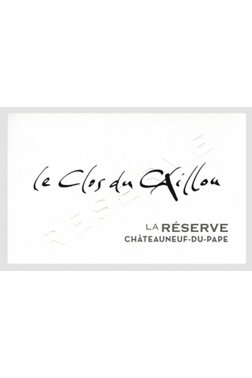 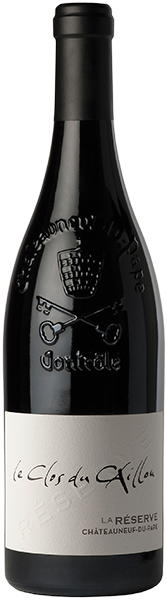 La Réserve – Chateauneuf-du-PapeČervenéRočník 2014Robert Parker (ročník 2014) 93-96/100Odrůdy60% Grenache, 40% MourvédreTyp půdyPísčité půdy vinice „La Guigasse“ a „Pignan“Výnos29hl/haStáří vinicV průměru okolo 60 let (1954-1968)SklizeňRuční sběr a pečlivý výběr plně vyzrálých hroznů již ve vinici. Sklizeň byla zahájena 4. září 2014VinifikacePo odstopkování proběhla společná vinifikace obou odrůd ve velkých dřevěných nádržích. Během kvašení dochází denně k promíchávání a přečerpávání vína pro dokonalou maceraci. Celá vinifikace trvala 28 dníZráníVe velkých dřevěných sudech demi-muids (600 l) po dobu 18 měsíců. Lahvování proběhlo 1. března 2016Potenciál k uložení20-25 let (2016-2030)BarvaBarva je elegantní jasně červená s odlesky kardinálské červeněAromaAroma je velmi komplexní s tóny hrušek a skořice.ChuťChuť je delikátní, velmi elegantní a plná. Dominuje drobné červené bobulovité ovoce s tóny lékořicového likéru. Vše je elegantně završeno příjemnou směsí různě vyzrálých taninů, které budou v čase postupně zjemňovat.PodáváníVepřová panenka (ideálně z černého pyrenejského vepříka z Bigorre), zaječí špíz a la Royale, toasty s hrubou riletkou ze sluky.